Российская Федерация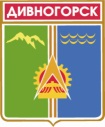 Администрация города ДивногорскаКрасноярского краяР А С П О Р Я Ж Е Н И Е   11.11.2016	 		                г. Дивногорск	                                                     № 2864рО проведении капитального ремонта общего имущества в многоквартирных домах.	В соответствии со ст. 189 Жилищного кодекса Российской Федерации, Законом Красноярского края от 27.06.2013 № 4-1451 «Об организации проведения капитального ремонта общего имущества в многоквартирных домах, расположенных на территории Красноярского края», руководствуясь статьей 43, 52 Устава муниципального образования города Дивногорска:Принять решение о проведении капитального ремонта общего имущества в соответствии с региональной программой капитального ремонта и приложением регионального оператора в отношении многоквартирных домов № 28, 37, 51, 53 по ул. Набережной города Дивногорска, в связи с тем, что собственники помещений в указанных многоквартирных домах не приняли решение о проведении капитального ремонта общего имущества по состоянию на 15.09.2016 года (согласно приложения).Настоящее распоряжение подлежит размещению на официальном сайте администрации города Дивногорска в информационно-телекоммуникационной сети «Интернет».Контроль за исполнением настоящего исполнения возложить на заместителя Главы города Урупаху В.И.Глава города                                                                                                  Е.Е. Оль                                                                          Приложение                                                                                                                        К распоряжению администрации города Дивногорска                                                                                                              От « 11»___11___2016 № 2864рПредложение о проведении капитального ремонта общего имущества в многоквартирном доме№ п/пАдресПеречень работ и (или) услугСрок начала проведения работОбъем предполагаемых работ, кв.мСтоимость работ. Руб.1Г. Дивногорск, ул. Набережная д.27Ремонт крыши2017 г1147,006057273,822Г. Дивногорск, ул. Набережная д.37Ремонт крыши2017 г927,354489303,083Г. Дивногорск, ул. Набережная д.51Ремонт крыши2017 г1147,006151337,074Г. Дивногорск, ул. Набережная д.53Ремонт крыши2017 г1147,006049154,15